Candidate CV No   : 358857E-mail Address	    :  cvcontacts@gulfjobseekers.com Whatsapp Mobile : +971504753686I have appointed Gulfjobseeker.com as my HR Consultants,Please send them your company details to get my contacts.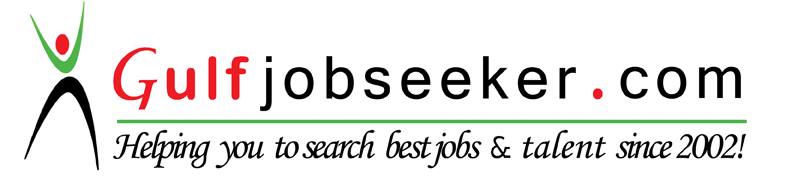 SYED ZAHID HUSSAINCAREER SUMMARY    Result oriented professional with over 15 years’ experience of sales and business development in multiple industries including FMCG, printing and packaging, retail home appliances & IT product development in UK’s multicultural market. Proven track record of building strong teams for managing sales and marketing strategies and successful executionEXPERTISE						KEY STRENGTHSWORK EXPERIENCELIVE COMMUNICATION, PAKISTAN (Advertising Agency) 				May 2012 to DateDesignation	: 	Manager Business Development	Major clients	:	MCB Bank, LUMS (Lahore University of Management Sciences), KIPS, AGRO CHEM.  RESPONSIBILITIES:Manage relationship with existing clients by catering to their needs of designing marketing campaigns and successful on ground execution  Acquire new clients and business by pitching creative ideas and marketing plansPerform regular market and competitor scan and provide strategic recommendations to clients  Build and maintain good relationship with the vendors. Act as a key contact point for day to day business activities to ensure smooth operation Supervise a team of business development officers for sales and marketing activitiesManage customers services, market collateral, merchandising, maintenance besides ensuring highest standards through staff trainingLook after and sort out any routine problems or issuesSTEDEC TECHNOLOGY – MOST (Ministry Of Science & Technology - Govt. OF Pakistan)	 Jul 2011- Apr 2012Designation	:	Manager Sales RESPONSIBILITIES:Market products and services of all departments working under the umbrella of Ministry of Science & Technology Government of PakistanPlan and execute of sales and marketing strategiesTrain and guide distribution staff on technical aspects of product and servicesManage product distribution by selecting, expanding and retaining distribution network partners through sustainable distribution strategies Product development and promotional activities, merchandising according to the study of market trendsVendor management including conventional designers, printers and digital channels Co-ordination with PCSIR Laboratories and to arrange the field trials to improve the quality of the products DSGi - PC WORLD - UNITED KINGDOM (One of the largest electronics retailers in EU)  	Dec 2009- May 2011   Designation	: 	Product Expert (Sales)Key Achievements:Recognized as top performer with highest sales numbers across product linesOver achieved sales targets for consecutive 4 quarters Quoted by mystery shoppers as “Exemplary Cross seller without compromising policies”RESPONSIBILITIES:Customer need based consultancy across a wide range of consumer electronics and IT productsMaximize store revenue by suggesting upgrades, insurance and add-ons to customersResponsible for the daily management of the till in the absence of the senior membersEnsure all areas are clean and tidy, adhere to the company’s clear floor policy and Health and Safety requirementsUsing the stock management system to log, check, locate and move stock both in and out of the storeHandling customer complaints in a calm manorLead launch of new products on the floor by understanding products features and create a link with customers’ needsTo make product wise strategies to meet sales targets and to plan out weekly and monthly reportsProvide full technical assistance and to coordinate with Merchandising and Technical departmentOccasionally being responsible for the stores security including being its key holderConduct sales and product training for new staffONE TEN PACKAGES, Pakistan    		(Printing and packaging)			Dec 2004- Sep 2009DESIGNATION	:	 Sales Manager RESPONSIBILITIES:To make sales strategies and find business opportunitiesMarket product and services and develop relationships with clientsSet quarterly and annual sales targetsTo coordinate with the production department for quality maintenance and improvementCo-ordination with Research & development department to improve quality and develop new productsPerform competitors scan and make  competitive strategiesPitch customers with new ideas and suggestionsQARSHI INDUSTRIES PVT.LTD Pakistan   	(FMCG)					Jan 2001- Dec 2004DESIGNATION	:	Sales SupervisorRESPONSIBILITIES:Command and control of distributors and sub-distributorsSupervision of a team of 40 distributor’s sales forces to achieve monthly, quarterly and annual sales targetsSole responsible for retail and wholesale marketEnsure merchandise availability at all relevant outlets through efficient use of distribution networkRegular sales reporting to head office with on ground feedback and suggestionsEnsure regular training and education of sales forceProper utilization and control of allocated cost budgets to maximize effectiveness of promotionsResource planning, monitoring and deployment for maximum product penetrationACADEMIC QUALIFICATION: Masters in Economics        1998- 2000          University of Karachi, PakistanBachelors of Commerce    1996- 1998          University of Karachi, PakistanMember Student of institute of Marketing Management Government of Pakistan PROFESSIONAL TRAINING: Professional sales training provided by DSG international United Kingdom.Trained by the Microsoft certified professional in United Kingdom.Business communication certificate from IMM-PakistanSales, Marketing and Business developmentIndividual performer, team playerSales trainingMotivational, leadershipRetail sales, sales strategies, merchandisingTime managementPost-sales support, customer services, demand forecastingAnalytical, problem solvingProject managementDetail orientedCross selling, market expansion, territory developmentStrong communicationCulture and system adaptabilityFluent in English, Hindi, Urdu fluent